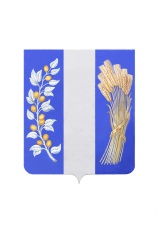 СОВЕТ ДЕПУТАТОВ МУНИЦИПАЛЬНОГО ОБРАЗОВАНИЯ«БИЧУРСКИЙ РАЙОН» РЕСПУБЛИКИ БУРЯТИЯ БУРЯАД УЛАСАЙ «БЭШҮҮРЭЙ АЙМАГ» ГЭҺЭН НЮТАГАЙ ЗАСАГАЙ БАЙГУУЛАМЖЫН ҺУНГАМАЛНУУДАЙ ЗҮБЛЭЛ_____________________________________________________________РЕШЕНИЕот «27» декабря 2023 г.                                                                                № 39О даче согласия на принятие имущества в собственность Муниципального образования «Бичурский район», передаваемого из государственной собственности Республики БурятияВ целях обеспечения экономической самостоятельности Муниципального образования «Бичурский район», исполнения полномочий, определенных Федеральным законом от 06.10.2003 №131-ФЗ «Об общих принципах организации местного самоуправления в Российской Федерации», в соответствии с пунктами 1, 2 части 2 статьи 3, со статьей 10 Закона Республики Бурятия от 24.02.2004 № 637-III «О передаче объектов государственной собственности Республики Бурятия в иную государственную или муниципальную собственность и приеме объектов иной государственной или муниципальной собственности в государственную собственность Республики Бурятия или собственность муниципальных образований в Республике Бурятия», Совет депутатов муниципального образования «Бичурский район» Республики Бурятия решил:1. Дать согласие на принятие имущества в собственность Муниципального образования «Бичурский район», передаваемого из государственной собственности Республики Бурятия, согласно приложению 1 к настоящему решению.2. Опубликовать (обнародовать) настоящее решение на информационных стендах Администрации муниципального образования «Бичурский район» Республики Бурятия и разместить на официальном сайте МО «Бичурский район» в сети Интернет.3. Настоящее решение вступает в силу со дня его официального опубликования (обнародования).4. Контроль за исполнением настоящего решения возложить на Совет депутатов муниципального образования «Бичурский район» Республики Бурятия.           Председатель Совета депутатов                                              МО «Бичурский район» РБ                                                              Н.Т. Чекин                                                                                Приложение № 1                                                                                                    к решению Совета депутатов                                                                                                  МО «Бичурский район» РБ                                                                                                     от «27» декабря 2023 г. № 39Перечень имущества, передаваемого от ГБУ «Региональный центр обработки информации и оценки качества образования» в собственность Муниципального образования «Бичурский район»№НаименованиеКол-во (шт)Серийный номерЦена за единицу (руб.)Стоимость товара всего (руб.)1.Рабочая станция авторизации2ИБП: N05520M5704225N05520M5N04228Мониторы:SWJP6HA002557SWJP6HA001351Системные блоки:230092301694 418,79188 837,582.Рабочая станция сканирования2ИБП: N05520M5204239N05520M5R04240Мониторы:SWJP6HA001741SWJP6HA001781Системные блоки:230462304495 429,22190 858,443.Рабочая станция печати8ИБП: N05520M5J04227N05520M5304226N05520M5X04248N05520M5A04247N05520M5F04246N05520M5D04245N05520M5M04237N05520M5304238Мониторы:SWJP6HA001390SWJP6HA000937SWJP6HA002680SWJP6HA000943SWJP6HA002641SWJP6HA000195SWJP6HA001790SWJP6HA000941Системные блоки:230852308023076230752309323142231542314794 640,78757 126,244.Принтер лазерный F+ монохромный P40dn1046011341087T8460115110BP3Z460115110BP5T460115110BP4P460115110BRXT460115110BPR346011341087DP460115110BRWH460115110BP67460115110BR9125 740,00257 400,00ИтогоИтогоИтогоИтогоИтого1 393 822,26